Name: ___________________________________________________    Class:    H  R  E  T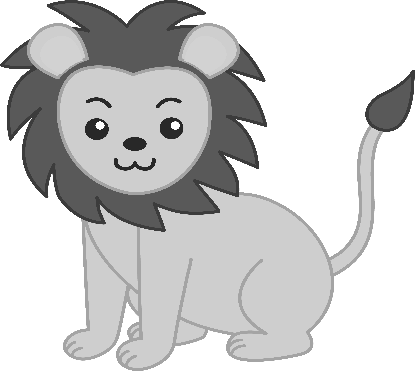  Due Date: Every morning	-- - Remember, you can turn in HW early Homework for the week of: May 13th – May 17th (Monday – Friday) 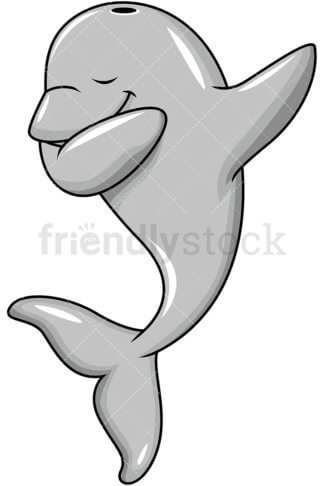 *** Notes – Worksheets are usually double-sided; assignments are for both sides unless otherwise stated.  If your child has worked on HW for 25mins (on a worksheet) you can sign the worksheet or this cover sheet and it will count as completed.  In addition to the homework listed above, students should review their notes DAILY to ensure understanding of information.  Also, classwork may be given to finish at home and is due the next morning.  Please encourage your child to read!  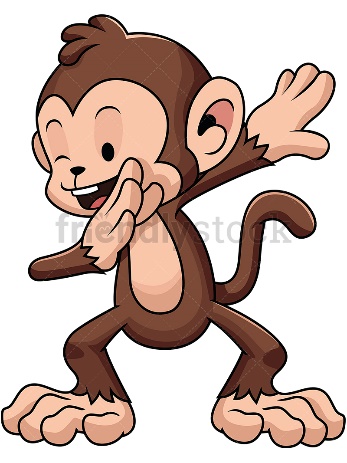 If you feel your child may need extra help, please email me to set up a time.  Thanks and have a super week!Ms. Andrade       sandrade@tauntonschools.org 		       www.sandrade301.weebly.comS.S.ELA (Group H)Caregiver SignatureMondayReview notes Finish classworkTuesdayStudyGo to bed early for MCAS – bring a bookWednesdayStudyNone – we have MCAS todayThursdayStudyNone – we have MCAS todayFridayAncient Greece TestDo something nice for someone 